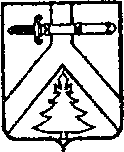 АДМИНИСТРАЦИЯ АЛЕКСЕЕВСКОГО СЕЛЬСОВЕТАКУРАГИНСКОГО РАЙОНА КРАСНОЯРСКОГО КРАЯПОСТАНОВЛЕНИЕ00.00.2018	с. Алексеевка                                  № проектОб утверждении Порядка создания и использования парковок (парковочных мест), расположенных на автомобильных дорогах общего пользования местного значения муниципального образования Алексеевский сельсоветВ соответствии со статьей 13 Федерального закона от 08.11.2007 N 257-ФЗ «Об автомобильных дорогах и о дорожной деятельности в РФ и о внесении изменений в отдельные законодательные акты РФ», Федеральным законом от 06.10.2003 N 131-ФЗ “Об общих принципах организации местного самоуправления в РФ», руководствуясь Уставом муниципального образования Алексеевский сельсовет, ПОСТАНОВЛЯЮ:Утвердить Порядок создания и использования парковок (парковочных мест), расположенных на автомобильных дорогах общего пользования местного значения муниципального образования Алексеевский сельсовет.Разместить на официальном сайте муниципального образования Алексеевский сельсовет перечень автомобильных дорог общего пользования местного значения, утвержденный Распоряжением Администрации Алексеевского сельсовета. 3. Контроль за исполнением данного постановления оставляю за собой. 4. Опубликовать постановление в газете «Алексеевские вести» и на «Официальном интернет-сайте администрации Алексеевского сельсовета» (Alekseevka.bdu.su). 5. Постановление вступает в силу со дня его официального опубликования (обнародования).И.о. Главы администрацииАлексеевского сельсовета                                                             Н.Н. Тамар
 УтвержденПостановлением администрацииАлексеевского сельсоветаот  00.00.2018 № проектПОРЯДОКСОЗДАНИЯ И ИСПОЛЬЗОВАНИЯ ПАРКОВОК (ПАРКОВОЧНЫХ МЕСТ), РАСПОЛОЖЕННЫХ НА АВТОМОБИЛЬНЫХ ДОРОГАХ ОБЩЕГО ПОЛЬЗОВАНИЯ МЕСТНОГО ЗНАЧЕНИЯ МУНИЦИПАЛЬНОГО ОБРАЗОВАНИЯ АЛЕКСЕЕВСКИЙ СЕЛЬСОВЕТОБЩИЕ ПОЛОЖЕНИЯ1.1. Настоящий порядок создания и использования парковок (парковочных мест), расположенных на автомобильных дорогах общего пользования местного значения муниципального образования Алексеевский сельсовет (далее – Порядок) разработан в соответствии с Гражданским кодексом РФ, Градостроительным кодексом РФ, Федеральным законом от 08.11.2007 N 257-ФЗ “Об автомобильных дорогах и о дорожной деятельности в Российской Федерации и о внесении изменений в отдельные законодательные акты Российской Федерации” (далее – Федеральный закон N 257-ФЗ), Федеральным законом от 10.12.1995 N 196-ФЗ «О безопасности дорожного движения» (далее – Федеральный закон N 196-ФЗ), иными нормативными правовыми актами Российской Федерации, Красноярского края и муниципального образования  Алексеевский сельсовет.1.2. Действие настоящего Порядка распространяется на автомобильные дороги общего пользования местного значения муниципального образования Алексеевский сельсовет, находящиеся в границах муниципального образования Алексеевский сельсовет, за исключением автомобильных дорог общего пользования федерального, регионального или межмуниципального значения, частных автомобильных дорог, и устанавливает процедуру создания и использования парковок (парковочных мест), расположенных в границах полос отвода автомобильных дорог общего пользования местного значения муниципального образования Алексеевский сельсовет.Размещение и использование парковок (парковочных мест) в придорожных полосах автомобильных дорог общего пользования местного значения муниципального образования Алексеевский сельсовет осуществляется в соответствии с Порядком установления и использования придорожных полос, автомобильных дорог местного значения муниципального образования Алексеевский сельсовет; за пределами улично-дорожной сети – в соответствии с земельным и градостроительным законодательством.1.3. Основные понятия и термины, используемые в настоящем Порядке, применяются в значениях, установленных Федеральным законом N 257-ФЗ.Для целей настоящего Порядка также используются следующие понятия:– муниципальные автомобильные дороги – автомобильные дороги общего пользования местного значения муниципального образования Алексеевский сельсовет, находящиеся в собственности муниципального образования  Алексеевский сельсовет, и включенные в перечень автомобильных дорог общего пользования местного значения, утверждаемый правовым актом Администрации Алексеевского сельсовета, издаваемым руководителем Администрации Алексеевского сельсовета или иным уполномоченным им лицом;– парковка (парковочное место) – специально обозначенное и при необходимости обустроенное и оборудованное место, являющееся частью муниципальной автомобильной дороги, и (или) примыкающее к проезжей части и (или) тротуару, обочине, эстакаде или мосту либо являющееся частью подэстакадных или подмостовых пространств, площадей и иных объектов улично-дорожной сети, и предназначенное для организованной стоянки транспортных средств на платной основе или без взимания платы;– пользователь парковки – владелец транспортного средства, разместивший на парковке (парковочном месте) транспортное средство;– владелец транспортного средства – собственник транспортного средства, а также лицо, владеющее транспортным средством на праве хозяйственного ведения или праве оперативного управления либо на ином законном основании (право аренды, доверенность на право управления транспортным средством, распоряжение соответствующего органа о передаче этому лицу транспортного средства и тому подобное). Не является владельцем транспортного средства лицо, управляющее транспортным средством в силу исполнения своих служебных или трудовых обязанностей, в том числе на основании трудового или гражданско-правового договора с собственником или иным владельцем транспортного средства в том числе на основании трудового или гражданско-правового договора с собственником или иным владельцем транспортного средства;– уполномоченный орган – администрация Алексеевского сельсовета, за которой муниципальные автомобильные дороги закреплены на вещном праве;– бесплатная парковка (парковочное место) – парковка (парковочное место), с пользователя которой плата за пользование парковкой (парковочным местом) не взимается;– платная парковка (парковочное место) – парковка (парковочное место), с пользователя которой взимается плата за пользование парковкой (парковочным местом);– оператор парковки – уполномоченный орган, осуществляющий деятельность по обеспечению использования парковок (парковочных мест) на платной основе на муниципальных автомобильных дорогах, либо юридическое лицо независимо от организационно-правовой формы, индивидуальный предприниматель, отобранные на конкурсной основе в соответствии с законодательством Российской Федерации.1.4. Создание парковок (парковочных мест) осуществляется при проектировании, строительстве, реконструкции, капитальном ремонте, ремонте, благоустройстве муниципальных автомобильных дорог в соответствии с Градостроительным кодексом Российской Федерации, Федеральным законом N 257-ФЗ, требованиями технических регламентов, соблюдением положений, предусмотренных ГОСТ Р 52766-2007 «Дороги автомобильные общего пользования. Элементы обустройства. Общие требования».Размещение парковок (парковочных мест) должно предусматриваться проектной документацией на строительство (реконструкцию, капитальный ремонт) муниципальной автомобильной дороги и соответствовать документации по планировке территории. Вместимость парковок (число парковочных мест) определяется по расчету и отражается в задании на разработку проектной документации.1.5. Решение о создании платных парковок (парковочных мест), расположенных на муниципальных автомобильных дорогах, принимается при условии обеспеченности автомобильных дорог бесплатными парковками (парковочными местами), с учетом установленных действующим законодательством нормативов.1.6. Размер платы, порядок и способы оплаты за пользование платной парковкой, а также иные условия ее использования определяются распоряжением Администрации Алексеевского сельсовета.Размер платы за пользование платной парковкой (парковочным местом) определяется на основании методики расчета и максимального размера платы за пользование на платной основе парковками (парковочными местами), расположенными на автомобильных дорогах общего пользования местного значения муниципального образования Алексеевский сельсовет, утверждаемой правовым актом Администрации Алексеевского сельсовета.Плата за пользование платной парковкой подлежит зачислению в бюджет муниципального образования Алексеевский сельсовет.1.7. Земельные участки в границах полосы отвода муниципальной автомобильной дороги могут предоставляться в целях строительства реконструкции, капитального ремонта объектов дорожного сервиса, их эксплуатации, в том числе для функционирования мест стоянки транспортных средств (парковок, парковочных мест) на условиях сервитута в порядке, определяемом законодательством РФ.1.8. При создании парковки (парковочного места) на муниципальной автомобильной дороге должны соблюдаться следующие требования:– размещение парковок не должно создавать помех участникам дорожного движения, снижать безопасность дорожного движения, противоречить требованиям Правил дорожного движения Российской Федерации, касающихся остановки и стоянки транспортных средств, ухудшать условия использования и содержания автомобильной дороги и расположенных на ней сооружений;          - на каждой стоянке (остановке) транспортных средств, в том числе около объектов социальной, инженерной и транспортной инфраструктур (жилых, общественных и производственных зданий, строений и сооружений, включая те, в которых расположены физкультурно-спортивные организации, организации культуры и другие организации), мест отдыха, выделяется не менее 10 процентов мест (но не менее одного места) для бесплатной парковки транспортных средств, управляемых инвалидами I, II групп, а также инвалидами III группы в порядке, установленном Правительством Российской Федерации, и транспортных средств, перевозящих таких инвалидов и (или) детей-инвалидов.– размещение парковок, размеры их земельных участков и расстояния до других зданий и сооружений следует предусматривать с учетом требований строительных норм и правил, определяющих порядок и нормативы при планировке и застройке сельских поселений.1.9. Уполномоченный орган ведет учет созданных парковок, порядок осуществления которого определяется руководителем уполномоченного органа, а также размещает информацию о наличии (местоположении), владельцах и условиях пользования парковками на муниципальных автомобильных дорогах на официальном сайте муниципального образования Алексеевский сельсовет.СОЗДАНИЕ ПАРКОВОК2.1. Инициатором создания парковок (парковочных мест) на муниципальных автомобильных дорогах выступает уполномоченный орган.Основаниями для инициирования уполномоченным органом процедуры по созданию парковки (парковочных мест) в границах полос отвода муниципальных автомобильных дорог являются:– потребность населения в предоставлении услуг по временному размещению транспортных средств в местах расположения культурно-исторических и архитектурных объектов, местах проведения культурно-зрелищных мероприятий и массового отдыха населения, выявленная уполномоченным органом в ходе проведения мониторинга интенсивности дорожного движения, стихийных стоянок на обочинах автомобильных дорог, способствующих образованию аварийно опасных участков и мест концентрации дорожно-транспортных происшествий;– потребность в предоставлении услуг по временному размещению транспортных средств, выявленная уполномоченным органом по обращениям заинтересованных лиц (владельцев зданий, сооружений (их частей), иных объектов, расположенных вдоль (вблизи) муниципальной автомобильной дороги), при наличии определенной уполномоченным органом возможности создания таких парковок (парковочных мест) с учетом требований ГОСТ, технических регламентов, а также с учетом сложившейся застройки территории муниципального образования Алексеевский   сельсовет.2.2. При наличии оснований, указанных в пункте 2.1 Порядка, в целях создания парковки (парковочных мест) уполномоченный орган подготавливает проект распоряжения Администрации Алексеевского сельсовета, издаваемого руководителем Администрации Алексеевского сельсовета или иным уполномоченным им лицом, о создании парковки с указанием: сведений о планируемом месте размещения парковки, ее вместимости; о сроках и перечне мероприятий в соответствии с требованиями земельного и градостроительного законодательства, законодательства о безопасности дорожного движения и технических регламентов, необходимых к осуществлению в целях создания парковки (парковочных мест); о лицах, ответственных за проведение соответствующих мероприятий (далее – Проект распоряжения).В случае инициирования создания платной парковки (парковочных мест) в Проекте распоряжения дополнительно указывается размер платы за пользование парковой (парковочным местом), порядок и способы ее оплаты, условия ее использования, а также лицо, которое будет выступать оператором парковки.Распоряжение Администрации Алексеевского сельсовета о создании парковки (парковочных мест) подлежит обязательному размещению на официальном сайте муниципального образования Алексеевский сельсовет и опубликованию в официальных средствах массовой информации.2.3. При отсутствии потребности и (или) технической возможности создания парковок (парковочных мест) уполномоченный орган в течение 7 рабочих дней с момента получения письменных обращений заинтересованных лиц (владельцев зданий, сооружений (их частей), иных объектов, расположенных вдоль муниципальной автомобильной дороги), указанных в абзаце третьем пункта 2.1 настоящего Порядка, направляет данным лицам письмо за подписью начальника уполномоченного органа с указанием причин отказа в организации парковки (парковочных мест) в обозначенных в обращениях местахСОДЕРЖАНИЕ И ИСПОЛЬЗОВАНИЕ ПАРКОВОК3.1. Содержание (ремонт, уборка и т.д.) территорий парковок (в том числе платных) осуществляется уполномоченным органом в рамках заключаемых муниципальных контрактов на содержание муниципальных автомобильных дорог в соответствии с законодательством о контрактной системе в сфере закупок товаров, работ, услуг для обеспечения государственных и муниципальных нужд.3.2. Эксплуатация (использование) парковок (парковочных мест) может быть приостановлена (временное прекращение работы парковки) или прекращена (без возобновления работы парковки) в случаях:– производства работ по ремонту (реконструкции) проезжей части улично-дорожной сети в месте размещения парковки (парковочных мест);– изменения схемы организации дорожного движения;– проведение специальных мероприятий (праздничные манифестации, соревнования и др.).3.3. Основания приостановления или прекращения эксплуатации парковки (парковочных мест), указанные в пункте 3.2 Порядка, выявляются уполномоченным органом при планировании дорожной деятельности.При выявлении уполномоченным органом оснований приостановления или прекращения эксплуатации парковки (парковочных мест), указанных в пункте 3.2 Порядка, уполномоченный орган подготавливает проект распоряжения Администрации Алексеевского сельсовета, издаваемого руководителем Администрации Алексеевского сельсовета или иным уполномоченным им лицом, о прекращении или приостановлении эксплуатации парковки с указанием: сведений о месте размещения парковки; основаниях приостановления или прекращения эксплуатации парковки; периоде приостановления эксплуатации парковки; о сроках и перечне мероприятий, необходимых для приостановления или прекращения эксплуатации парковки и о лицах, ответственных за проведение соответствующих мероприятий (при необходимости).Распоряжение Администрации Алексеевского сельсовета о прекращении или приостановлении эксплуатации парковки подлежит обязательному размещению на официальном сайте муниципального образования Алексеевский сельсовет и опубликованию в официальных средствах массовой информации.3.4. Размещение транспортных средств на парковке пользователем парковки осуществляется в соответствии с нанесенной разметкой.3.5. Использование пользователями парковок, правила стоянки, въезда и выезда транспортных средств с них регламентируются Правилами дорожного движения Российской Федерации, существующей дислокацией технических средств организации дорожного движения на автомобильную дорогу и другими нормативными документами.3.6. Пользователи парковок обязаны соблюдать требования настоящего Порядка, Правил дорожного движения Российской Федерации.Пользователь платной парковки обязан:– при пользовании платной парковкой оплачивать установленную стоимость пользования парковкой (парковочным местом) с учетом планируемого времени нахождения транспортного средства на его территории (кратно одному часу) в течение 15 минут с момента постановки транспортного средства на платную парковку, за исключением случаев, предусмотренных пунктом 3.8 настоящего Порядка;– сохранять документ об оплате пользования парковкой до момента выезда с ее территории.3.7. Пользователям парковок запрещается:– блокировать подъезд (выезд) транспортных средств на парковку;– создавать препятствия и ограничения в пользовании парковкой;– загрязнять территорию парковки;– разрушать оборудование парковки;– резервировать парковочные места и создавать иные препятствия к свободному размещению транспортных средств на парковочных местах;– размещать на парковочном месте, предназначенном для транспортных средств инвалидов, если это предусмотрено соответствующими дорожными знаками;– размещать транспортное средство с нарушением границ парковочных мест;– оставлять транспортное средство с нечитаемыми государственными регистрационными знаками, без государственных регистрационных знаков, а равно без установленных на предусмотренных для этого местах транспортного средства государственных регистрационных знаков, а также государственными регистрационными знаками, оборудованными с применением материалов, препятствующих или затрудняющих их идентификацию;– совершать иные действия, нарушающие установленный порядок использования парковок.3.8. От платы за пользование платными парковками освобождаются следующие пользователи:– инвалиды I, II и III группы, законные представители детей-инвалидов при наличии документов, подтверждающих наличие инвалидности и предоставление права на управление специальным транспортным средством, оборудованным в соответствии с требованиями Правил дорожного движения;– лица, управляющие специальными транспортными средствами, оборудованными устройствами для подачи специальных световых и звуковых сигналов и используемые для осуществления деятельности пожарной охраны, полиции, медицинской скорой помощи, аварийно-спасательных служб, военной автомобильной инспекции при наличии документов, подтверждающих использование транспортного средства в целях ликвидации чрезвычайной ситуации, оказания скорой медицинской помощи, ликвидации пожаров и обеспечения пожарной безопасности, исполнения установленных законом обязанностей полиции и военной автомобильной инспекции, документов, подтверждающих специальный статус автомобиля и (или) водителя;– лица, являющиеся родителями (усыновителями), опекунами (попечителями), имеющие в составе семьи трех и более детей (в том числе усыновленных, находящихся под опекой (попечительством) в возрасте до 18 лет, – при наличии подтверждающих документов;– пенсионеры – при наличии подтверждающих документов.3.9. Не допускается взимание с пользователей парковкой каких-либо иных платежей, кроме платы за пользование на платной основе парковкой.3.10. Оператор парковки:– не вправе оказывать предпочтение одному пользователю парковки перед другими пользователями, за исключением случаев, предусмотренных федеральными законами и иными нормативными правовыми актами Российской Федерации.– не осуществляет охрану транспортных средств, размещенных на территории парковки, и не отвечает за сохранность установленного в них оборудования, оставленных вещей.3.11. В целях урегулирования возникающих споров оператором парковки осуществляются сбор, хранение и использование данных о государственных регистрационных номерах транспортных средств, размещенных на территории платной парковки, времени и месте пользования платной парковкой с занесением данных в журнал регистрации. Свободный доступ третьих лиц к указанным данным не допускается.3.12. В случае неуплаты в полном или частичном объеме денежных средств за пользование парковкой работник оператора парковки имеет право применить блокирующее устройство. В случае применения блокирующего устройства работник оператора парковки обязан разместить на лобовом стекле транспортного средства информацию о времени блокировки, сведения о работнике оператора парковки (фамилия, имя, отчество) и номер контактного телефона для решения вопроса об устранении препятствий для выезда транспортного средства с территории парковки.